Class Restricted Movement Workpack3rd ClassP.E.  Fitness Activity: What’s Your Name?Spell out your full name and complete the activity listed for each letter (see attachment).For a greater challenge include your middle name.Irish  Baill Choirp (Body Parts)Look at the sheet with all of the body parts labelled. Try and say the words aloud. Point at your own body and say the words as Gaeilge (in Irish) out loud. Fill out the labels on Mo Chorp (My Body), you can use the picture page to help you. Art Create a drawing from a single dot Draw a medium sized black dot in the centre of a piece of paper. Use this dot as a starting point to create a picture. Let your imagination run free! That dot could be a parrot’s eye, a crying baby’s mouth or even the cherry on top of an ice-cream sundae. S.E.S.E. RecyclingRead the comprehension Recycling and answer the questions from the worksheet. S.P.H.E.  A Mindful MinuteTake a couple of minutes to think about your breathing. Take deep breaths in and out through your nose. Look around the place where you are sitting. What can you see, smell, taste, hear and touch?Fill in the worksheet using words and pictures under each heading. Make this sheet as colourful as you can!P.E: 5 Minute WorkoutYou will need a clock or timerToday’s workout is 5 exercises (Star Jumps, Low Sprint Shuffle, Squat, Climb the Rope and Marching on the Spot) Do the first exercise for 40 seconds. Have a 20 second break. Repeat the above step for all five of the exercises. Once finished all five exercises have a quick break. Then repeat the whole cycle two more times. See if whoever is at home will join in too!Irish: M’aghaidh (My Face) How many body parts (in Irish) can you remember since last week? Try and point to your own body and say the Irish words aloud. After you’ve given it a good try (and can’t think of anymore) you can look back at the Baill Choirp (Body Parts) worksheet from last Tuesday’s work. How did you do? You need to draw in the missing facial features on the M’aghaidh (My Face) worksheet. (Draw in the eyes, nose and hair.. and everything else that is missing!). Label the parts by drawing an arrow pointing to the Irish word. ART: Comic Strip: The Hero That Saved The World Create your own superhero. How could your superhero help to save the world? Think of a story line. Does he/she fly to a far off planet and discover a cure? Does he/she invent a new machine? Draw your story in a picture sequence using the cartoon strip worksheet. You can include speech bubbles and thought bubbles. Speech bubbles tell us what the character is saying. Thought bubbles tell us what a character is thinking. 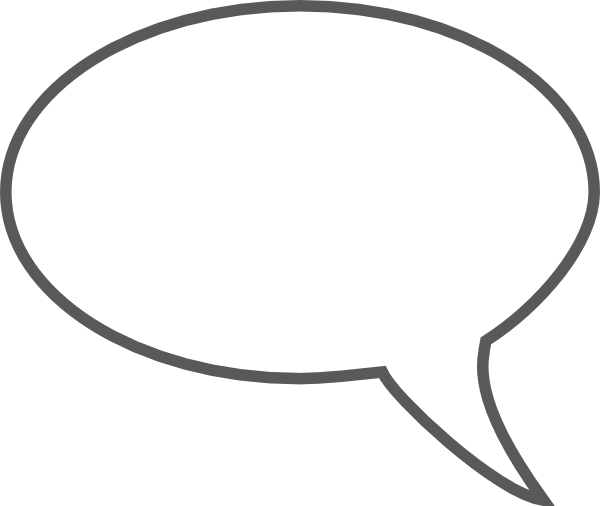 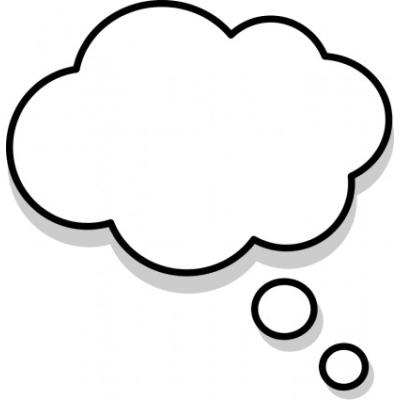 S.E.S.E: End Plastic PollutionA lot of things we use every day are made of plastic. Plastic bottles, food containers, sweet wrappers and cling film are all different types of plastics. The problem with plastic is that a lot of it cannot be recycled. This means that we cannot get rid of it. By 2050 there will be more plastic than fish if we do not act soon! Read the attached comprehension and answer the questions on the worksheet. S.P.H.E. What Makes Me Happy?Think about the people and things in your life that make you happy. When you’re not feeling too great, what do you do to cheer yourself up?On the worksheet ‘What Makes Me Happy’ draw your happy face in the middle of the sun. On each of the sun’s rays write something that you do to feel happy.You might chat to your friend or love reading a good book! Day 1Day 2Day 3Day 4Day 5Maths Master your Maths:Continue on with the next day of the unit.MathsMaster your Maths:Continue on with the next day of the unit.MathsMaster your Maths:Continue on with the next day of the unit.MathsMaster your Maths:Continue on with the next day of the unit.MathsMaster your Maths:Continue on with the next day of the unit.EnglishSpell It:Continue on with the next day of the unit.  Lift Off:Read An African Tale on page 2. In your copy write the answers to  questions 3, 4 and 5 on page 3.  EnglishSpell It:Continue on with the next day of the unit.  Lift Off:Read The Postcard on page 8. In your copy write the answers to  questions 3, 4 and 5 on page 9.  EnglishSpell It:Continue on with the next day of the unit.  Lift Off:Read Gruesome Grill on page 14. In your copy write the answers to  questions 3, 4 and 5 on page 15.  EnglishSpell It:Continue on with the next day of the unit.  Lift Off:Read Kangaroos on page 20. In your copy write the answers to  questions 3, 4 and 5 on page 21.  EnglishSpell It:Continue on with the next day of the unit.  Lift Off:Read The Chocolate monster on page 26. In your copy write the answers to  questions 3, 4 and 5 on page 27.  PEFitness Activity: What’s Your Name?IrishWorksheet: Baill Choirp ARTWorksheet:Create a drawing from a single dotS.E.S.EWorksheet:RecyclingRead and answer the questions. S.P.H.EWorksheet:A Mindful Minute Day 6Day 7Day 8Day 9Day 10Maths Master your MathsContinue on with the next day of the unit.Maths Master your MathsContinue on with the next day of the unit.Maths Master your MathsContinue on with the next day of the unit.Maths Master your MathsContinue on with the next day of the unit.Maths Master your MathsContinue on with the next day of the unit.EnglishSpell It:Continue on with the next day of the unit.  Lift Off:Read Ten Hairy Facts on page 32. In your copy write the answers to  questions 3, 4 and 5 on page 33.  EnglishSpell It:Continue on with the next day of the unit.  Lift Off:Read The Transport Timetable on page 38. In your copy write the answers to  questions 3, 4 and 5 on page 39.  EnglishSpell It:Continue on with the next day of the unit.  Lift Off:Read Feelings  on page 44. In your copy write the answers to  questions 3, 4 and 5 on page 45.  EnglishSpell It:Continue on with the next day of the unit.  Lift Off:Read Father Frost on page 50. In your copy write the answers to  questions 3, 4 and 5 on page 51.  EnglishSpell It:Continue on with the next day of the unit.  Lift Off:Read Dolphins on page 56. In your copy write the answers to  questions 3, 4 and 5 on page 57.  PE5 minute Move Workout (x3)IrishWorksheet:M’aghaidh ARTWorksheet:Comic StripThe hero that saved the worldS.E.S.E.Worksheets:End Plastic Pollution Read and answer the questions.S.P.H.EWorksheet:What Makes Me Happy?